AAL Joint Programme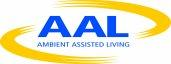 Connected Vitality, the Personal Telepresence Network (CVN)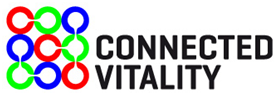 Document historyTable of ContentsIntroductionPurpose of this deliverableThis deliverable presents the dissemination activities undertaken by the CVN consortium in research, healthcare, governmental, and business forums in order to publicize, promote and out roll the CVN service across Europe.NOTICE: The CVN consortium agreed to divide the effort of making a conclusive conference at the end of the project. Instead, it was decided that every partner would disseminate the project by participating in relevant forums where the results of research, field test, business and marketing plan would be presented. This new approach increases the efficiency in dissemination activities, while increasing the visibility and dissemination results of the project. The results of the dissemination work was agreed to be written in this deliverable in the final meeting of CVN conducted in Doetinchem, The Netherlands.In the second section we present the relevant activities and forums where the partners of CVN have presented the project results. Dissemination activitiesResearch publications and workshop contributionsInternational forumsLocal forumsPresentations and meetingsEducationMediaAuthor:PREContributorsPLUS, UCY, BME, Arvika, ASSDA, SensireDissemination::Public Contributing to:WP9Date:30.09.2013Revision:0.5VersionDateAuthorDescription0.112.09.2013PREFirst draft including input from partners0.223.09.2013SENExtra PR dates0.324.09.2013PREIntegrated comments and input from partners0.430.09.2013ArvikaFinal review0.530.09.2013PREFinal versionConference dateTypeDescriptionPartner07-10.07.2013Research publicationLóránt Vajda, András Tóth, Péter Hanák, Achilleas P Achilleos, Christos Mettouris, George A Papadopoulos, Katja Neureiter, Claudia Rappold, Christiane Moser, Manfred Tscheligi, Omar Jimenez, Robbert Smit: “A health-based use case of the Connected Vitality project:
the YoooM in the sterile room”In: eGeH’13 e-GOVERNMENT & e-HEALTH.
Milan, ItalyBME26-28.06.2013Research publicationAchilleas P Achilleos, Christos Mettouris, George A Papadopoulos, Katja Neureiter, Claudia Rappold, Christiane Moser, Manfred Tscheligi, Lóránt Vajda, András Tóth, Péter Hanák, Omar Jimenez, Robbert Smit: “The Connected Vitality System: Enhancing Social Presence for Older Adults”In: ConTEL 2013, 12th International Conference on Telecommunications. Zagreb, CroatiaUCY24-27.06.2013Research publicationAchilleas P Achilleos, Christos Mettouris, George A Papadopoulos, Katja Neureiter, Claudia Rappold, Christiane Moser, Manfred Tscheligi, Lóránt Vajda, András Tóth, Péter Hanák, Omar Jimenez, Robbert Smit: “Developing an Effective Social Presence System for Older Adults: The Connected Vitality Network.”In: ITI2013 - 35th International Conference on Information Technology Interfaces. Dubrovnik, CroatiaUCY2013Research publicationNeureiter, K., Moser, C., Tscheligi, M., Smit, R. “Fostering closeness and connectedness over distance”.AAL Forum 2013. To be published.PLUS2013Research publicationNeureiter, K., Murer, M., Fuchsberger, V., Tscheligi, M. 2013. “Hands and Eyes: How Eye Contact is Linked to Gestures in Video Conferencing”. CHI EA’13 Extended Abstracts on Human Factors in Computing Systems. 127-132.PLUS2013Workshop contributionsNeureiter, K., Tscheligi, M. 2013. “Non-verbal Cues in Video-Mediated Communication”. Workshop Contribution at CHI 2013PLUS2013Workshop contributionsNeureiter, K., Krischkowsky, A., Fuchsberger, V., Tscheligi, M. 2013. “Supporting Community Building through VMC Systems”. Workshop Contribution at ECSCW 2013PLUS17-19.10.2012Research publicationMettouris C., Andreou M., Achilleos A., Papadopoulos G. A., Neureiter K., Sellner W., Tscheligi M., Rappold C., Moser C., Smit R., Jimenez O., Vajda L., Tóth A., Hanak P., "Connected Vitality Network: Enhancing Elderly Life"Extended Abstract accepted for oral presentation of EU AAL CVN project, (Presenter: Achilleos A.), in eChallenges International Conference 2012.UCY2012Research publicationMoser, C., Fuchsberger, V., Neureiter K., Sellner, W., Tscheligi, M. 2012. “Revisting personas: the making-of for special user groups”. In: Proceedings of the 2012 ACM annual conference extended abstracts on Human Factors in Computing Systems. 453-468.PLUS2012Research publicationMoser, C., Fuchsberger, V., Neureiter K., Sellner, W., Tscheligi, M. 2012. “Elderly’s Social Presence supported by ICTs: Investigating User Requirements for Social Presence”. In: Proceedings of the International Conference on Social Computing.PLUS2012Research publicationNeureiter, K., Moser, C., Tscheligi, M., Achilleos, A.P., Mettouris, C., Papadopoulos, G.A., Smit, R. 2012. “Fostering social participation through social presence”. Proceedings of the AAL Forum 2012.PLUS2011Workshop contributionsMoser, C., Neureiter, K., Fuchsberger, V., Sellner, W., Tscheligi, M. 2011. “Designing Social Interaction and Social Presence”. Workshop contribution at ECSCW 2011tPLUSDateTypeDescriptionPartner26.09.2013AAL Award 2013The CVN project, as one of the three finalist of the AAL Award 2013, will be presented in a plenary session in the AAL Forum 2013.This award is intended to recognize the most promising projects of the AAL JP that demonstrates great promise in terms of innovation, human-centric approaches to development and market potential.PRE16.10.20122014-2020: Managing an Aged SocietyThe Future Strategy of the AAL JPThe CVN project was invited to a presentation in the European Union Parliament, as an example of a successful project of AAL. The event had two main goals:Share the outcomes of the AAL JP following five years of stimulating innovation in the field of ICT for ageing, resulting in SMEs and other organizations building new supply chains and collaborations. Illustrate the advantages of a follow-up Joint Programme across Europe for the period 2014-2020 and explore how we could stimulate economic growth whilst improving the quality of life of EU citizens. - See more at: http://www.aal-europe.eu/aal-joint-programme-event-at-the-eu-parliament/PRE, Sensire,24-27.09.2012International forumThe CVN project was presented in the AAL Forum 2012, Eindhoven, Netherlands: CVN booth.PRE07.02.2012European forumPresented the YoooM concept as part of the CVN project in Integrated Systems Europe (ISE) the world’s best-attended tradeshow for the professional AV and electronic systems industry.PREDateTypeDescriptionPartner20.09.2013Arvika local conferenceArvika presented the project at a local conference about the EU's sectorial programs. CVN was used as a good example of a project from AAL JP.Arvika25.04.2013eVita ForumVajda Lóránt: Connected life – CVN Project(Összekapcsolt életek – CVN project)(AAL Közös Program, 2011-2014),Official program:http://ivsz.hu/hu/hirek-es-esemenyek/esemenyek/esemenynaptar/egyeb-esemenyek/2013/04/e-vita-forumPresentation slides:http://prezi.com/m8nqzhkesjuu/?utm_campaign=share&utm_medium=copy&rc=ex0shareBME07.05.2012YesDelft Networking Event 2012Presented YoooM as part of the CVN project in the Networking Event 2012 of Yes Delft in the Netherlands.PRE06.12.2011Business corner of Delft Innovation Award 2011Presented YoooM as part of the CVN project in the Business corner of the Delft Innovation Award 2011 in the Netherlands.PREDateTypeDescriptionPartner27.09.2013Live Demo, PresentationAchilleas P. Achilleos, Christos Mettouris and Georgia M. Kapitsaki. Researchers Night, Cyprus Annual Research Event – “The Connected Vitality Network”.UCY19.06.2013MeetingArvika presented the project to a group of politicians and officials from a municipality close by. They have an interest in the project since they are looking to be a part of a project of their own.Arvika12.06.2013VisitASSDA held a visit from the project CASA "Regions for Smart Living", a study visit from relevant stakeholders where we showed the CVN project.http://www.casa-europe.eu/ASSDA16.05.2013MeetingASSDA held a meeting with the managers of the Day Care centres of Málaga in order to inform and show the relevance of CVN and the application to the pilots being held in Andalucia.ASSDA16.03.2013DemoOpen House at Sensire Medical Service Center. Sensire had demonstrations of the YoooM with family, clients, professionals, and every other visitor (young or elder). There were about 100 visitors.We discussed communication via YoooM and let them experience the YoooM by themselves.Sensire13.12.2012PresentationVajda Lóránt: Telepresence against loneliness(Távjelenlét a magány ellen)BME-EMT open day for companies and media playersPresentation slides:http://prezi.com/s1i3f30d29wx/?utm_campaign=share&utm_medium=copyBME13.11.2012PresentationVajda Lóránt: Telepresence against loneliness (Távjelenlét a magány ellen )BME-EMT open day for the BME university people -Presentation slides:http://prezi.com/s1i3f30d29wx/?utm_campaign=share&utm_medium=copyPictures:https://plus.google.com/photos/115128387812076523194/albums/5818038974554579569?banner=pwa&authkey=CLPgsYPSkur0Vg BME01.03.2012PresentationVajda Lóránt: Telepresence against loneliness (Távjelenlét a magány ellen ) Disabled Rehabilitation Center (Mozgássérült Emberek Rehabilitációs Központja  - MEREK)http://prezi.com/jstx3lebgaqc/merek-gurulo-ws-cvn-demonstration-on-club-format/BMEContinuousDemoSeveral healthcare organizations and representatives of the government, related to health care, have been visiting Sensire Medical Service Centre the last two years. While giving them a tour we always show them the YoooM as a regular item.for instance:10-11-2012 delegation hospital Slingeland Doetinchem20.12.2012 presentation caretakers15.01.2013 delegation ministry of healthcare29.01.2013 film and photo’s caretaker with YoooM21.02.2013 demo to dementia nurses07.05.2013 Zon-mw Netherlands13.06.2013 financial policymaker ministry of healthcareSensireContinuousMeetingASSDA has had regular meetings between the social and health divisions of the regional government to discuss the lines of actions to follow, including the research projects such as CVN.ASSDAContinuousDemoPRE has held several meetings and demos in their office and local forums in the Netherlands to present CVN to relevant health care partners and professionals, as well as Dutch and European government representative.PREDateTypeDescriptionPartner22.04.2013CourseVajda Lóránt: Telepresence against loneliness (Távjelenlét a magány ellen )“Web and e-Services MSc course at BME”Slides:http://prezi.com/cm_bfyhpwgtj/?utm_campaign=share&utm_medium=copyBME18.04.2012CourseVajda Lóránt: WESZ2012 - CVN Demonstration on Club Format, 2012.“Web and e-Services BSc course at BME”Slides:http://prezi.com/ql3tdtp1lrat/?utm_campaign=share&utm_medium=copyBMEDateTypeDescriptionPartner25.09.2013Newspaper articleArticle in local newspaper about how the CVN is one of the final three in the AAL Award. Arvika17.09.2012Newspaper articleArticle in local newspaper after press conference  at consortia meetingArvika16.08.2012Newspaper article Article in local newspaper about the projectArvika16.08.2012Radio interviewRadio interview with the local project leader about the projectArvika07.03.2012NewspaperarticleRolling ideas  (Guruló ötletek)Medical Online:http://www.medicalonline.hu/informatika/cikk/gurulo_otletekBME06.03.2012NewspaperarticleRolling ideas / helping disabled people with life solutions(Guruló ötletek – mozgáskorlátozottak életét segítő megoldások) Infovilág,http://infovilag.hu/hir-23134-gurulo_otletek_mozgaskorlatozottak_elete.htmlBME06.03.2012NewspaperarticleRolling ideas(Guruló ötletek).Prim Online:http://hirek.prim.hu/cikk/2012/03/06/gurulo_otletekBME24.02.2012Newspaper articleArticle in local newspaper about the EUO searching for participants in field test Arvika--OnlineSensire website contains an item about CVN. http://www.sensire.nl/onze_diensten/zorg_op_afstand/nieuwste_ontwikkelingen.aspxSensire--OnlineThe Connected Vitality website has been created and revisited multiple times to show important and up to date information about the project.www.connectedvitality.euPRE